Załącznik nr 2 do zapytania ofertowego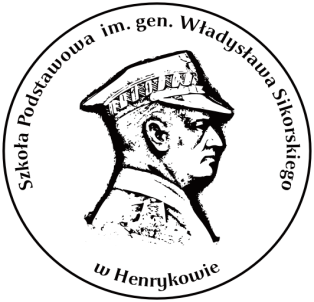 FORMULARZ OFERTOWYOferuję/oferujemy*  wykonywanie przedmiotu zamówienia zgodnie ze wszystkimi warunkami zawartymi w formularzu ofertowym za łączną cenę:brutto………………………….PLN(słownie:……………………………………………………………………….) …...................................................................                                                                         (data, pieczątka i podpis)Lp.Zakres danychSzczegóły ofertySzczegóły ofertySzczegóły oferty1.DANE WYKONAWCYNazwa:adres:NIP:REGON:nr rachunku bankowego:tel.:Nazwa:adres:NIP:REGON:nr rachunku bankowego:tel.:Nazwa:adres:NIP:REGON:nr rachunku bankowego:tel.:2.PRZEDMIOT ZAMÓWIENIA 3.CAŁKOWITY KOSZT ZAMÓWIENIABRUTTONETTOpodatek VAT3.CAŁKOWITY KOSZT ZAMÓWIENIASłownie: Słownie: Słownie: 4.TERMIN WYKONANIA ZAMÓWIENIAdo 29 kwietnia 2022 r.do 29 kwietnia 2022 r.do 29 kwietnia 2022 r.5.OKRES GWARANCJI